MENINGKATKAN  HASIL BELAJAR SISWA KELAS I SDN ASMI KOTA BANDUNG PADA SUBTEMA BENCANA ALAM DENGAN MODEL DISCOVERY LEARNINGSKRIPSIDisusun untuk Memenuhi Salah Satu Syarat Memperoleh Gelar Sarjana Pendidikan Guru Sekolah Dasar 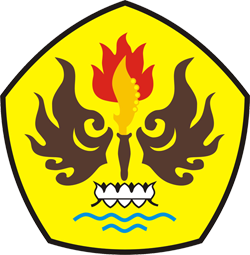  OlehDIA ARTARINANPM 125060080PROGRAM STUDI PENDIDIKAN GURU SEKOLAH DASARFAKULTAS KEGURUAN DAN ILMU PENDIDIKANUNIVERSITAS PASUNDANBANDUNG2016